个人简历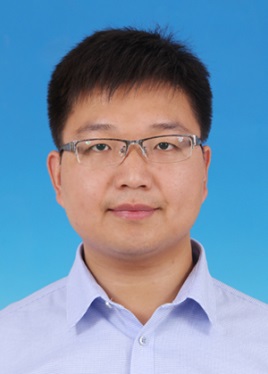 姓名：熊传胜  性别：男   籍贯：江苏 连云港  民族：汉族    出生年月：1987 .6    政治面貌：党员   最高学历：博士   毕业学校：河海大学 联系电话：15950524692，18006483623电子邮箱：xcs19870617@163.com熊传胜，男，青岛理工大学土木工程学院副教授，硕士生导师。长期从事水泥基复合材料及其耐久性、固体废弃物资源化利用、材料的腐蚀与防护技术等相关研究工作。主持国家自然科学基金青年基金项目1项，山东省重点研发计划项目1项，中国博士后科学基金特别资助项目1项，一等资助项目1项，青岛市博士后创新应用项目1项，参与国家级、省部级科研项目多项。目前已发表SCI论文30余篇，申请国家发明专利11项，其中授权6项，参编国家标准1项。曾获得中国工程建设标准委员会优秀论文奖、河海大学“优秀博士学位论文”。多次担任《Cement and Concrete Research》、《Construction and Building Materials》、《Corrosion Science》和《材料导报》等多家国际国内期刊的审稿人。欢迎材料科学与工程、化工、应用物理、材料模拟等专业背景的学生，以及有志从事材料科学与技术研究的学生加入。工作及教育经历： 2018.9-至今，青岛理工大学，土木工程学院，副教授 2016.8~2018.8，中国科学院海洋研究所，海洋化学，博士后 2010.9 ~ 2016.6，河海大学力学与材料学院，土木工程材料专业，博士 2006.9 ~ 2010.6，河海大学材料科学与工程学院，无机非金属材料专业，学士主持项目： 国家自然科学基金青年基金项目（51709253），基于沸石超分子笼间离子识别置换反应的海工钢筋靶向阻锈机理研究，2018/01/01-2020/12/31，25万，项目负责人山东省重点研发计划（公益类）项目（2019GGX102053），海工自催化钢筋靶向阻锈材料研发与应用关键技术，2019/01-2021/12，15万，项目负责人中国博士后科学基金特别资助项目（2018T110714），石墨烯掺杂植酸转化膜制备及其对海工钢筋阻锈机制研究，2018/03-2019/08，15万，项目负责人4. 中国博士后科学基金面上项目一等 (2016M600563)，海工钢筋混凝土氯离子侵蚀的双效电渗修复机制，2016/09-2018/08，8万，项目负责人5. 青岛市博士后人员应用研究项目，海工钢筋混凝土氯离子侵蚀的双效电渗修复机制，2016/09-2018/08，5万，项目负责人6. 江苏省普通高校研究生科研创新计划项目(2013B27414)：硫酸盐侵蚀混凝土监测传感系统的研究，2013.10~2014.10，0.75万，项目负责人代表性论文：Heng Yang, Weihua Li*, Xiaoyan Liu, Ang Liu, Peng Han, Rui Ding, Tianyu Li, Yumei Zhang, WeiWang, Chuansheng Xiong*. Preparation of corrosion inhibitor loaded zeolites and corrosion resistance of carbon steel in simulated concrete pore solution. Construction and Building Materials, 2019, 225: 90-98. (JCR Q1，IF: 4.046)Fengyin Du, Zuquan Jin*, Chuansheng Xiong*, Yong Yu, Junfeng Fan. Effects of transverse crack on chloride ions diffusion and steel bars corrosion behavior in concrete under electric acceleration, Materials, 2019, 12, 2481. (JCR Q1，IF: 2.972)Chuansheng Xiong, Weihua Li*, et al. Preparation of phytic acid conversion coating and corrosion protection performances for steel in chlorinated simulated concrete pore solution. Corrosion Science, 2018, 139, 275-288. (JCR Q1，IF: 6.355)4. Chuansheng Xiong, Weihua Li*, et al. Use of grounded iron ore tailings (GIOTs) and BaCO3 to improve sulfate resistance of pastes. Construction and Building Materials, 2017, 150: 66-76. (JCR Q1，IF: 4.046)5. Chuansheng Xiong, Linhua Jiang*, et al. Deterioration of pastes exposed to leaching, external sulfate attack and the dual actions. Construction and Building Materials, 2016, 116: 52-62. (JCR Q1，IF: 4.046)6. Chuansheng Xiong, Linhua Jiang*, et al. Influences of exposure condition and sulfate salt type on deterioration of paste with and without fly ash. Construction and Building Materials, 2016, 13: 951-963. (JCR一区，IF: 4.046)7. Chuansheng Xiong, Linhua Jiang*, et al. Characterization of sulfate diffusion into cement paste by low frequency impedance spectroscopy. Materials Letters, 2016, 174: 234-237. (JCR Q1，IF：3.019)8. Chuansheng Xiong, Linhua Jiang*, et al. Modeling of damage in cement paste subject to external sulfate attack. Computers and Concrete, 2015, 16(6): 847-864. (JCR Q2，IF：1.889)9. Chuansheng Xiong, Linhua Jiang*, et al. Influence of cation type on deterioration process ofcement paste in sulfate environment. Construction and Building Materials, 2014, 71: 158-166.(JCR Q1，IF: 4.046)授权发明专利：1. 发明专利(201310161481.x)：蒋林华, 熊传胜等. 一种传感材料的制备方法、传感材料及应用2. 发明专利(201310431965.1)：蒋林华, 熊传胜等.一种内掺纳米导电材料的水泥基砂浆传感电极及其制备方法与应用3. 发明专利(201510420711.9)：蒋林华, 熊传胜等.一种钡基改性膨润土的制备方法和应用4. 发明专利(201510473623.5)：蒋林华, 熊传胜等.一种混凝土抗硫酸盐侵蚀添加剂及其制备方法5. 发明专利(201310275192.2)：蒋林华, 王涛, 宋子健, 熊传胜等. 一种固化土氯离子扩散系数的测定装置及方法6. 发明专利(201110185418.0)：蒋林华, 游渌棽, 王超, 严海, 熊传胜等. 一种大掺量磨细矿渣混凝土激发稳定剂